ACTA DEL JURAT DEL SALÓ32è Premi de fotografía Vila de Cambrils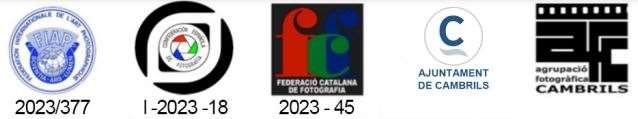 Reunits al saló 32è Premi Vila de Cambrils el dia 21 d'Octubre de 2023:Bernardo Badenas Bueno (Socio FCF 2442 / CEF 773)Luis Salguero García (Socio FCF 2747 / CEF 857)Mª Angeles García Pérez (Socio FCF 3058 / CEF 1415)Una vegada examinades les 1959 fotografies de 141 autors provinents de 32 estats d'arreu del món participants al Saló internacional de fotografia, 32è Premi de fotografia Vila de Cambrils, acorden per unanimitat emetre el següent veredicte:MILLOR AUTOR DEL SALÓ, guardonat amb 1000 € i pin Blau FIAP:Millor Autor Elena Solovieva, RÚSSIALLIURE MONOCROMMedalla d'Or FIAPWILLE MARKKANEN MARKKANEN, FINLÀNDIA, a l'obra On a breaking iceMedalla de Plata FIAPNIKA KOLESNIKOVA, RÚSSIA, a l'obra circuleMedalla de Bronze FIAPKLAS GUSTAFSON, SUÈCIA, a l'obra Desert shadowMedalla d'Or CEFVALERIYA PIRUSHKINA, RÚSSIA, a l'obra Wind in her hairMedalla de Plata CEFSEBASTIAN IONUT PRIOTEASA, ROMANIA, a l'obra HomeMedalla de Bronze CEFRAFAEL PLANAS PÉREZ, ESPANYA, a l'obra Soldadura al carrerMedalla d'Or FCFTIN SANG CHAN, CANADÀ, a l'obra Coyote FamilyMedalla de Plata FCFELINA GARIPOVA, RÚSSIA, a l'obra dragonflyMedalla de Bronze FCFRASHID USMANOV, RÚSSIA, a l'obra ContactMenció d'Honor FIAPCARLOS BRIZ PONCE, ESPANYA, a l'obra Gente ingravidaMenció d'Honor FIAPOLGA KAZAKOVA, RÚSSIA, a l'obra GirlfriendsMenció d'Honor FIAPGLENN GIL, ESPANYA, a l'obra Destino OscuroMenció d'Honor FIAPANDREY TRIFONOV, RÚSSIA, a l'obra ChristinaMenció d'Honor FIAPJOAN ELIAS BOADA, ESPANYA, a l'obra Touch the skyMenció d'Honor FIAPALENA IVOCHKINA, RÚSSIA, a l'obra Family PortraitMenció d'Honor CEFTINO GUIJARRO CARRIL, ESPANYA, a l'obra Oscar, el pensadorMenció d'Honor CEFHAI NGUYEN, ESTATS UNITS D'AMÈRICA, a l'obra DroughtMenció d'Honor CEFADAM NEUBA, ALEMANYA, a l'obra BalancedMenció d'Honor CEFVICTORIA KOSTOCHKINA, RÚSSIA, a l'obra ThreadsMenció d'Honor CEFPAVEL REBAND, ESTÒNIA, a l'obra SofiaMenció d'Honor CEFTXEMA LACUNZA, ESPANYA, a l'obra Invierno en San Miguel de AralarLLIURE COLORMedalla d'Or FIAPANASTASIA BARMINA, RÚSSIA, a l'obra TravelerMedalla de Plata FIAPOLGA KAZAKOVA, RÚSSIA, a l'obra Summer storyMedalla de Bronze FIAPDIEGO MANRIǪUE DIEZ, ESPANYA, a l'obra After the stormMedalla d'Or CEFLANA NIKONOVA, RÚSSIA, a l'obra A girl with a bookMedalla de Plata CEFELENA SOLOVIEVA, RÚSSIA, a l'obra About friendshipMedalla de Bronze CEFJESÚS CARMONA GUILLÉN, ESPANYA, a l'obra 600 segundosMedalla d'Or FCFRAFAEL PLANAS PÉREZ, ESPANYA, a l'obra TimanfayaMedalla de Plata FCFANDREY TRIFONOV, RÚSSIA, a l'obra ChrisMedalla de Bronze FCFPETER MRAZ MRAZ, ÀUSTRIA, a l'obra To the moonMenció d'Honor FIAPWILLE MARKKANEN MARKKANEN, FINLÀNDIA, a l'obra Choose oneMenció d'Honor FIAPFRANCISCO JOSÉ LÓPEZ FERNÁNDEZ, ESPANYA, a l'obra PLAYING ON THE SHOREMenció d'Honor FIAPPAVEL REBAND, ESTÒNIA, a l'obra MaryMenció d'Honor FIAPFELIX URRUTIA URIARTE, ESPANYA, a l'obra BakardadeanMenció d'Honor FIAPDIANA CHAN, HONG KONG, a l'obra My Homeland 01Menció d'Honor FIAPNEUS AGUILERA VILAMAJÓ, ESPANYA, a l'obra BANY SAGRATMenció d'Honor CEFTAMAS PETOCZ, HONGRIA, a l'obra Morning mistsMenció d'Honor CEFKIRILL MUNIABIN, RÚSSIA, a l'obra DreamerMenció d'Honor CEFTATYANA SAMOILOVA, RÚSSIA, a l'obra DrummerMenció d'Honor CEFVICTORIA KOSTOCHKINA, RÚSSIA, a l'obra SistersMenció d'Honor CEFFRANCESC ALASÀ PUIG, ESPANYA, a l'obra Hotel de vacancesMenció d'Honor CEFNINA ZHIKHAREVA, RÚSSIA, a l'obra EvaRETRAT, COLOR O MONOCROMMedalla d'Or FIAPELENA SOLOVIEVA, RÚSSIA, a l'obra Fiery ValeriaMedalla de Plata FIAPRASHID USMANOV, RÚSSIA, a l'obra Slight sadnessMedalla de Bronze FIAPVALERIYA PIRUSHKINA, RÚSSIA, a l'obra MimosaMedalla d'Or CEFELINA GARIPOVA, RÚSSIA, a l'obra jackalMedalla de Plata CEFKIRILL MUNIABIN, RÚSSIA, a l'obra DianaMedalla de Bronze CEFANDREY REVIN, RÚSSIA, a l'obra AndromedaMedalla d'Or FCFANASTASIA BARMINA, RÚSSIA, a l'obra ChessMedalla de Plata FCFOXANA VEDMEDENKO, RÚSSIA, a l'obra JuliaMedalla de Bronze FCFNINA ZHIKHAREVA, RÚSSIA, a l'obra Wilting peony and EvaMenció d'Honor FIAPALENA YAKOVLEVA, RÚSSIA, a l'obra IranMenció d'Honor FIAPANDREY TRIFONOV, RÚSSIA, a l'obra ChristinaMenció d'Honor FIAPVICTORIA KOSTOCHKINA, RÚSSIA, a l'obra GrapesMenció d'Honor FIAPTATYANA SAMOILOVA, RÚSSIA, a l'obra ChessMenció d'Honor FIAPANNA ALIMPIEVA, FINLÀNDIA, a l'obra DashaMenció d'Honor FIAPSEBASTIAN IONUT PRIOTEASA, ROMANIA, a l'obra Cold EyesMenció d'Honor CEFANDREY KROVLIN, RÚSSIA, a l'obra AlinaMenció d'Honor CEFIRINA MARKOVA, KAZAKHSTAN, a l'obra Wheat fieldMenció d'Honor CEFDIANA TRILLO, ESPANYA, a l'obra MikaelMenció d'Honor CEFDIANA CHAN, HONG KONG, a l'obra Smoking at Tea-houseMenció d'Honor CEFNATALIA KLIKH, RÚSSIA, a l'obra nataliaMenció d'Honor CEFOLGA KAZAKOVA, RÚSSIA, a l'obra AmberNATURAMedalla d'Or FIAPAJAR SETIADI, INDONÈSIA, a l'obra Mommy comingMedalla de Plata FIAPTIN SANG CHAN, CANADÀ, a l'obra My MomMedalla de Bronze FIAPGLENN GIL, ESPANYA, a l'obra Carretera JurMedalla d'Or CEFELENA SOLOVIEVA, RÚSSIA, a l'obra Portrait of a bullfinchMedalla de Plata CEFTONI ADELANTADO FONOLLOSA, ESPANYA, a l'obra medusaMedalla de Bronze CEFJOXE INAZIO KUESTA GARMENDIA, ESPANYA, a l'obra Horseshoe Bend - ArizonaMedalla d'Or FCFRASHID USMANOV, RÚSSIA, a l'obra Life on the edgeMedalla de Plata FCFJOAǪUÍN ADÁN PEÑA, ESPANYA, a l'obra SiproetaMedalla de Bronze FCFMARZIO VIZZONI, ITÀLIA, a l'obra KING OF NORDMenció d'Honor FIAPPAVEL REBAND, ESTÒNIA, a l'obra Konduki at winterMenció d'Honor FIAPHELMUT RESCH, ÀUSTRIA, a l'obra Weisser Pfau 2Menció d'Honor FIAPLLUÍS REMOLÀ PAGÈS, ESPANYA, a l'obra Aurora Borealis-4Menció d'Honor FIAPLIEVEN VANDERGHEYNST, BÈLGICA, a l'obra BeekMenció d'Honor FIAPARUN MOHANRAJ, GRAN BRETANYA, a l'obra GANNETS FIGHTING FOR THE FISHMenció d'Honor FIAPJOSEP RECIO ROMAGUERA, ESPANYA, a l'obra amistatMenció d'Honor CEFANDREY KROVLIN, RÚSSIA, a l'obra Metamorphoses of JanuaryMenció d'Honor CEFDIANA CHAN, HONG KONG, a l'obra Bingo 2Menció d'Honor CEFANDREU NOGUERO CAZORLA, ESPANYA, a l'obra D CebrasMenció d'Honor CEFOLEG KARGAPOLOV, RÚSSIA, a l'obra CheetahMenció d'Honor CEFJUAN TEJERO GÓMEZ, ESPANYA, a l'obra Pantano de Sau_1Menció d'Honor CEFCARLOS BRIZ PONCE, ESPANYA, a l'obra Cumbres lejanasGENERALPremi Especial ChairmainANASTASIA BARMINA, RÚSSIA, a l'obra BalletI en prova de conformitat signen la present acta a Cambrils, 21 de Octubre de 2023Bernardo Badenas Bueno	Luis Salguero García	M9 Angeles García Pérez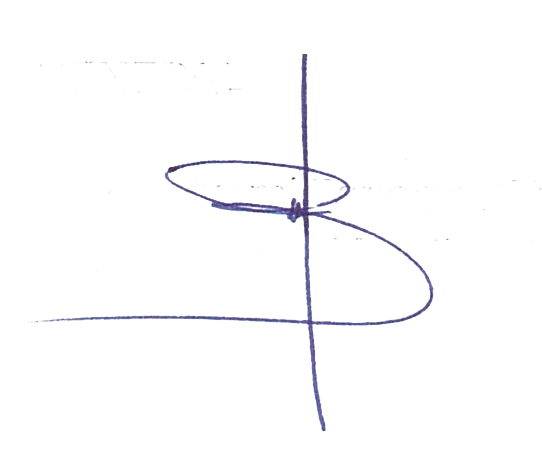 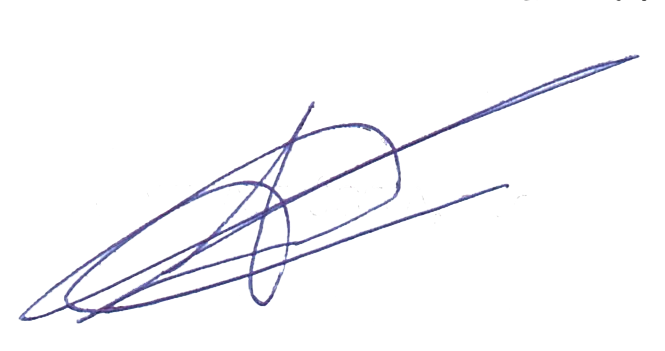 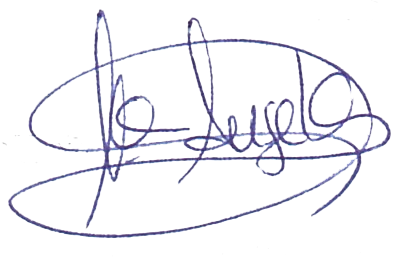 